
ՀԱՅԱՍՏԱՆԻ ՀԱՆՐԱՊԵՏՈՒԹՅԱՆ ԱՐԱՐԱՏԻ ՄԱՐԶԻ ՄԱՍԻՍ ՀԱՄԱՅՆՔ 
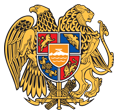 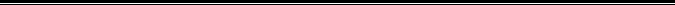 ԱՐՁԱՆԱԳՐՈՒԹՅՈՒՆ N 8
19 ՀՈԿՏԵՄԲԵՐԻ 2021թվական

ԱՎԱԳԱՆՈՒ ՀԵՐԹԱԿԱՆ ՆԻՍՏԻՀամայնքի ավագանու նիստին ներկա էին ավագանու 8 անդամներ:Բացակա էին` Պապիկ Աբգարյանը, Արման Ղազարյանը, Էդվարդ Մարգարյանը, Արմեն Մարտիրոսյանը, Գեղամ ՓահլեվանյանըՀամայնքի ղեկավարի հրավերով ավագանու նիստին մասնակցում էին`
Նվարդ Սահակյան, Սուրեն Ամիրջանյան, Ռուբեն Աթանեսյան, Լուսինե Աստաբացյան, Վոլոդյա ՍահակյանՆիստը վարում էր  համայնքի ղեկավար` Դավիթ ՀամբարձումյանըՆիստը արձանագրում էր աշխատակազմի քարտուղար` Վարդան ԳաբրիելյանըԼսեցին
ՄԱՍԻՍ ՔԱՂԱՔԱՅԻՆ ՀԱՄԱՅՆՔԻ ԱՎԱԳԱՆՈՒ 2021 ԹՎԱԿԱՆԻ ՀՈԿՏԵՄԲԵՐԻ 19-Ի ՆԻՍՏԻ ՕՐԱԿԱՐԳԸ ՀԱՍՏԱՏԵԼՈՒ ՄԱՍԻՆ/Զեկ. ՎԱՐԴԱՆ ԳԱԲՐԻԵԼՅԱՆ/Ղեկավարվելով ,,Տեղական ինքնակառավարման մասին,, Հայաստանի Հանրապետության օրենքի 14-րդ հոդվածի պահանջներով՝ Մասիս քաղաքային համայնքի ավագանին որոշում է․Հաստատել համայնքի ղեկավարի ներկայացրած Մասիս քաղաքային համայնքի ավագանու 2021 թվականի հոկտեմբերի 19-ի նիստի օրակարգը․1. ՄԱՍԻՍ ՔԱՂԱՔԱՅԻՆ ՀԱՄԱՅՆՔԻ ԱՎԱԳԱՆՈՒ 2021 ԹՎԱԿԱՆԻ ՀՈԿՏԵՄԲԵՐԻ 19-Ի ՆԻՍՏԻ ՕՐԱԿԱՐԳԸ ՀԱՍՏԱՏԵԼՈՒ ՄԱՍԻՆ2. ԱՐԱՐԱՏԻ ՄԱՐԶԻ ՄԱՍԻՍ ՔԱՂԱՔԱՅԻՆ ՀԱՄԱՅՆՔԻ 2021 ԹՎԱԿԱՆԻ ԲՅՈՒՋԵԻ 9 ԱՄՍՎԱ ԿԱՏԱՐՄԱՆ ԱՐԴՅՈՒՆՔՆԵՐԻ ՄԱՍԻՆ3. ՄԱՍԻՍ ՔԱՂԱՔԱՅԻՆ ՀԱՄԱՅՆՔԻ ԱՎԱԳԱՆՈՒ 2020 ԹՎԱԿԱՆԻ ԴԵԿՏԵՄԲԵՐԻ 24-Ի ,,ՀԱՅԱՍՏԱՆԻ ՀԱՆՐԱՊԵՏՈՒԹՅԱՆ ԱՐԱՐԱՏԻ ՄԱՐԶԻ ՄԱՍԻՍ ՔԱՂԱՔԱՅԻՆ ՀԱՄԱՅՆՔԻ 2021 ԹՎԱԿԱՆԻ ԲՅՈՒՋԵՆ ՀԱՍՏԱՏԵԼՈՒ ՄԱՍԻՆ,,                  N 171-Ն ՈՐՈՇՄԱՆ 2-ՐԴ, 3-ՐԴ ԵՎ 4-ՐԴ ՀԱՎԵԼՎԱԾՆԵՐՈՒՄ ՓՈՓՈԽՈՒԹՅՈՒՆՆԵՐ ԿԱՏԱՐԵԼՈՒ ՄԱՍԻՆ4. ԱՐԱՐԱՏԻ ՄԱՐԶԻ ՄԱՍԻՍ ՔԱՂԱՔԱՅԻՆ ՀԱՄԱՅՆՔԻ ԿՈՂՄԻՑ                           2021 ԹՎԱԿԱՆԻ ՀՈՒԼԻՍԻ 20-ԻՑ ՄԻՆՉԵՎ ՀՈԿՏԵՄԲԵՐԻ 11-Ն ԸՆԿԱԾ ԺԱՄԱՆԱԿԱՀԱՏՎԱԾՈՒՄ ՁԵՌՔ ԲԵՐՎԱԾ ՀԻՄՆԱԿԱՆ ՄԻՋՈՑՆԵՐԻ ՀԱՇՎԱՌՄԱՆ ՓԱՍՏԱԹՂԹԵՐՈՒՄ ՀԱՇՎԱՌՈՒՄԸ ԵՎ ՎԵՐԱԲԱՇԽՈՒՄԸ ՀԱՍՏԱՏԵԼՈՒ ՄԱՍԻՆ5. ՀԱՄԱՅՆՔԻ ՂԵԿԱՎԱՐԻ ՎԱՐՁԱՏՐՈՒԹՅԱՆ ՉԱՓԸ, ՄԱՍԻՍԻ ՀԱՄԱՅՆՔԱՊԵՏԱՐԱՆԻ ԿԱՌՈՒՑՎԱԾՔԸ, ԱՇԽԱՏՈՂՆԵՐԻ ՔԱՆԱԿԸ, ՀԱՍՏԻՔԱՑՈՒՑԱԿԸ, ՊԱՇՏՈՆԱՅԻՆ ԴՐՈՒՅՔԱՉԱՓԵՐԸ ՀԱՍՏԱՏԵԼՈՒ, ՀԱՎԵԼԱՎՃԱՐՆԵՐ ՍԱՀՄԱՆԵԼՈՒ,  ՀԱՍՏԱՏԵԼՈՒ ԵՎ ՄԱՍԻՍ ՔԱՂԱՔԱՅԻՆ ՀԱՄԱՅՆՔԻ ԱՎԱԳԱՆՈՒ 2020 ԹՎԱԿԱՆԻ ՀՈԿՏԵՄԲԵՐԻ 08-Ի ԹԻՎ 120-Ա ՈՐՈՇՈՒՄՆ ՈՒԺԸ ԿՈՐՑՐԱԾ ՃԱՆԱՉԵԼՈՒ ՄԱՍԻՆ6. ,,ՄԱՍԻՍԻ ԿՈՄՈՒՆԱԼ ՏՆՏԵՍՈՒԹՅՈՒՆ, ԲԱՐԵԿԱՐԳՈՒՄ ԵՎ ԲՆԱԿՉՈՒԹՅԱՆ ՀԱՏՈՒԿ ՍՊԱՍԱՐԿՈՒՄ,, ՀԱՄԱՅՆՔԱՅԻՆ ՈՉ ԱՌԵՎՏՐԱՅԻՆ ԿԱԶՄԱԿԵՐՊՈՒԹՅԱՆ ՀԱՍՏԻՔԱՑՈՒՑԱԿԸ, ՊԱՇՏՈՆԱՅԻՆ ԴՐՈՒՅՔԱՉԱՓԵՐԸ, ԱՇԽԱՏՈՂՆԵՐԻ ՔԱՆԱԿԸ ՀԱՍՏԱՏԵԼՈՒ ԵՎ ՄԱՍԻՍ ՔԱՂԱՔԱՅԻՆ ՀԱՄԱՅՆՔԻ ԱՎԱԳԱՆՈՒ 2020 ԹՎԱԿԱՆԻ ՀՈԿՏԵՄԲԵՐԻ 08-Ի N134-Ա ՈՐՈՇՈՒՄՆ ՈՒԺԸ ԿՈՐՑՐԱԾ ՃԱՆԱՉԵԼՈՒ ՄԱՍԻՆ7. ,,ՁԵԶ ՀԱՄԱՐ,, ԲԱՐԵԳՈՐԾԱԿԱՆ ՀԱՍԱՐԱԿԱԿԱՆ ԿԱԶՄԱԿԵՐՊՈՒԹՅԱՆԸ ԱՆՀԱՏՈՒՅՑ /ԱՆԺԱՄԿԵՏ/ ՕԳՏԱԳՈՐԾՄԱՆ ԻՐԱՎՈՒՆՔՈՎ ԱՆՇԱՐԺ ԳՈՒՅՔ ՏՐԱՄԱԴՐԵԼՈՒ ՄԱՍԻՆ8. ՄԱՍԻՍ ՔԱՂԱՔԱՅԻՆ ՀԱՄԱՅՆՔԻ ԱՎԱԳԱՆՈՒ 2021 ԹՎԱԿԱՆԻ ՍԵՊՏԵՄԲԵՐԻ 17-Ի N 96-Ա ՈՐՈՇՄԱՆ ՄԵՋ ՓՈՓՈԽՈՒԹՅՈՒՆ ԿԱՏԱՐԵԼՈՒ ՄԱՍԻՆ9. ՄԱՍԻՍ ՔԱՂԱՔԱՅԻՆ ՀԱՄԱՅՆՔԻ ԱՎԱԳԱՆՈՒ 2021 ԹՎԱԿԱՆԻ ՍԵՊՏԵՄԲԵՐԻ 17-Ի N 99-Ա ՈՐՈՇՄԱՆ ՀԱՎԵԼՎԱԾՆԵՐՈՒ ՓՈՓՈԽՈՒԹՅՈՒՆՆԵՐ ԿԱՏԱՐԵԼՈՒ ՄԱՍԻՆ10. ՄԱՍԻՍ ՔԱՂԱՔԱՅԻՆ ՀԱՄԱՅՆՔԻ ԱՎԱԳԱՆՈՒ 2017 ԹՎԱԿԱՆԻ ՀՈՒՆՎԱՐԻ 23-Ի N 06-Ա ՈՐՈՇՈՒՄԸ ՈՒԺԸ ԿՈՐՑՐԱԾ ՃԱՆԱՉԵԼՈՒ ՄԱՍԻՆ11. ՕՐԻՆԱԿԱՆ ՃԱՆԱՉՎԱԾ ԱՎՏՈՏՆԱԿԸ ԵՎ ՍՊԱՍԱՐԿՄԱՆ ՈՒ ՊԱՀՊԱՆՄԱՆ ՀԱՄԱՐ ՕԳՏԱԳՈՐԾՎՈՂ ՀՈՂԱՄԱՍՆ ՈՒՂՂԱԿԻ ՎԱՃԱՌՔՈՎ ԳԱԳԻԿ ԱՅՎԱԶՅԱՆԻՆ ՕՏԱՐԵԼՈՒ ՄԱՍԻՆ12. ՕՐԻՆԱԿԱՆ ՃԱՆԱՉՎԱԾ ԱՎՏՈՏՆԱԿԸ ԵՎ ՍՊԱՍԱՐԿՄԱՆ ՈՒ ՊԱՀՊԱՆՄԱՆ ՀԱՄԱՐ ՕԳՏԱԳՈՐԾՎՈՂ ՀՈՂԱՄԱՍՆ ՈՒՂՂԱԿԻ ՎԱՃԱՌՔՈՎ ԱՐԹՈՒՐ ԳԵՎՈՐԳՅԱՆԻՆ ՕՏԱՐԵԼՈՒ ՄԱՍԻՆ13. ՕՐԻՆԱԿԱՆ ՃԱՆԱՉՎԱԾ ՄԱՌԱՆԸ ԵՎ ՍՊԱՍԱՐԿՄԱՆ ՈՒ ՊԱՀՊԱՆՄԱՆ ՀԱՄԱՐ ՕԳՏԱԳՈՐԾՎՈՂ ՀՈՂԱՄԱՍՆ ՈՒՂՂԱԿԻ ՎԱՃԱՌՔՈՎ ԿԱՐԵՆ ՎԵՔԻԼՅԱՆԻՆ ՕՏԱՐԵԼՈՒ ՄԱՍԻՆ14. ՌՈԲԵՐՏ ՄԱՂԱՔՅԱՆԻՆ ՍԵՓԱԿԱՆՈՒԹՅԱՆ ԻՐԱՎՈՒՆՔՈՎ ՊԱՏԿԱՆՈՂ ՄԵՏԱՂՅԱ ԻՐԵՐԻ ՎԵՐԱՆՈՐՈԳՄԱՆ ԿԵՏԻ ԶԲԱՂԵՑՐԱԾ ՎԱՐՁԱԿԱԼԱԾ ՀՈՂԱՏԱՐԱԾՔԻ ՕՏԱՐՄԱՆ ԹՈՒՅԼՏՎՈՒԹՅՈՒՆ ՏԱԼՈՒ ՄԱՍԻՆ15. ԿԱՌՈՒՑԱՊԱՏՄԱՆ ԻՐԱՎՈՒՆՔՈՎ ՏԱՐԱԾՔԸ ՄՐՑՈՒՅԹԱՅԻՆ ԿԱՐԳՈՎ ՏՐԱՄԱԴՐԵԼՈՒ ՄԱՍԻՆ16. ՄԱՍԻՍ ՔԱՂԱՔԱՅԻՆ ՀԱՄԱՅՆՔԻ ՍԵՓԱԿԱՆՈՒԹՅՈՒՆ ՀԱՆԴԻՍԱՑՈՂ ՀՈՂԱՄԱՍԵՐԸ ԱՃՈՒՐԴ-ՎԱՃԱՌՔԻ ՄԻՋՈՑՈՎ ՕՏԱՐԵԼՈՒ ՄԱՍԻՆ17. ՊԵՏԱԿԱՆ ՍԵՓԱԿԱՆՈՒԹՅՈՒՆ ՀԱՆԴԻՍԱՑՈՂ ՀՈՂԱՄԱՍԻ ՄԻ ՀԱՏՎԱԾԸ ՎԱՐՁԱԿԱԼՈՒԹՅԱՄԲ ՏՐԱՄԱԴՐԵԼՈՒՆ ՀԱՄԱՁԱՅՆՈՒԹՅՈՒՆ ՏԱԼՈՒ ՄԱՍԻՆ18. ՕՐԻՆԱԿԱՆ ՃԱՆԱՉՎԱԾ ԱՎՏՈՏՆԱԿԸ ԵՎ ՍՊԱՍԱՐԿՄԱՆ ՈՒ ՊԱՀՊԱՆՄԱՆ  ՀԱՄԱՐ ՕԳՏԱԳՈՐԾՎՈՂ ՀՈՂԱՄԱՍՆ ՈՒՂՂԱԿԻ ՎԱՃԱՌՔՈՎ ՎԱԶԳԵՆ ՆՈՎՇԱԴՅԱՆԻՆ ՕՏԱՐԵԼՈՒ ՄԱՍԻՆ19. ՕՐԻՆԱԿԱՆ ՃԱՆԱՉՎԱԾ ԽԱՆՈՒԹԸ ԵՎ ՍՊԱՍԱՐԿՄԱՆ ՈՒ ՊԱՀՊԱՆՄԱՆ ՀԱՄԱՐ ՕԳՏԱԳՈՐԾՎՈՂ ՀՈՂԱՄԱՍՆ ՈՒՂՂԱԿԻ ՎԱՃԱՌՔՈՎ ՍՎԵՏԼԱՆԱ ԴԱՆԻԵԼՅԱՆԻՆ ՕՏԱՐԵԼՈՒ ՄԱՍԻՆ20. ՄԻԱՆՎԱԳ ԴՐԱՄԱԿԱՆ ԱՋԱԿՑՈՒԹՅՈՒՆ ՏՐԱՄԱԴՐԵԼՈՒ ՄԱՍԻՆՈրոշումն ընդունված է. /կցվում է որոշում N 127-Ա/Լսեցին
ԱՐԱՐԱՏԻ ՄԱՐԶԻ ՄԱՍԻՍ ՔԱՂԱՔԱՅԻՆ ՀԱՄԱՅՆՔԻ 2021 ԹՎԱԿԱՆԻ ԲՅՈՒՋԵԻ 9 ԱՄՍՎԱ ԿԱՏԱՐՄԱՆ ԱՐԴՅՈՒՆՔՆԵՐԻ ՄԱՍԻՆ /Զեկ. ՆՎԱՐԴ ՍԱՀԱԿՅԱՆ/ 	Ղեկավարվելով ,,Տեղական ինքնակառավարման մասին,, Հայաստանի Հանրապետության օրենքի 38-րդ հոդվածի 1-ին մասի, 1-ին կետի կետի, ,,Բյուջետային համակարգի մասին,, Հայաստանի Հանրապետության օրենքի 35-րդ հոդվածի 1-ին մասի պահանջներով և հիմք ընդունելով Մասիս քաղաքային համայնքի 2021 թվականի բյուջեի առաջին կիսամյակի կատարման արդյունքների վերաբերյալ համայնքի ղեկավարի հաղորդումը` (հաղորդումը կցվում է) Մասիս քաղաքային համայնքի ավագանին որոշում է. 	1.Ընդունել ի գիտություն Մասիս քաղաքային համայնքի 2021 թվականի բյուջեի 9 ամսվա կատարման արդյունքների վերաբերյալ հաղորդումը՝	
 	ա/ եկամուտների կատարման գծով՝ համաձայն հավելված 1-ի:
 	բ/ ծախսերի կատարման գծով՝ համաձայն հավելված 2-ի:Որոշումն ընդունված է. /կցվում է որոշում N 128-Ա/Լսեցին
ՄԱՍԻՍ ՔԱՂԱՔԱՅԻՆ ՀԱՄԱՅՆՔԻ ԱՎԱԳԱՆՈՒ 2020 ԹՎԱԿԱՆԻ ԴԵԿՏԵՄԲԵՐԻ 24-Ի ,,ՀԱՅԱՍՏԱՆԻ ՀԱՆՐԱՊԵՏՈՒԹՅԱՆ ԱՐԱՐԱՏԻ ՄԱՐԶԻ ՄԱՍԻՍ ՔԱՂԱՔԱՅԻՆ ՀԱՄԱՅՆՔԻ 2021 ԹՎԱԿԱՆԻ ԲՅՈՒՋԵՆ ՀԱՍՏԱՏԵԼՈՒ ՄԱՍԻՆ,,             N 171-Ն ՈՐՈՇՄԱՆ 2-ՐԴ, 3-ՐԴ ԵՎ 4-ՐԴ ՀԱՎԵԼՎԱԾՆԵՐՈՒՄ ՓՈՓՈԽՈՒԹՅՈՒՆՆԵՐ ԿԱՏԱՐԵԼՈՒ ՄԱՍԻՆ/Զեկ. ՆՎԱՐԴ ՍԱՀԱԿՅԱՆ/Ղեկավարվելով ,,Տեղական ինքնակառավարման մասին,, Հայաստանի Հանրապետության օրենքի 18-րդ հոդվածի 1-ին մասի 5-րդ կետի, ,,Բյուջետային համակարգի մասին,, Հայաստանի Հանրապետության օրենքի 33-րդ հոդվածի 4-րդ մասի և ,,Նորմատիվ իրավական ակտերի մասին,, Հայաստանի Հանրապետության օրենքի 33-րդ հոդվածի 1-ին մասի 3-րդ կետի պահանջներով՝ Մասիս քաղաքային համայնքի ավագանին որոշում է. 	1. Մասիս քաղաքային համայնքի ավագանու 2020 թվականի դեկտեմբերի 24-ի ,,Հայաստանի Հանրապետության Արարատի մարզի Մասիս քաղաքային համայնքի 2021 թվականի բյուջեն հաստատելու մասին,, N 171-Ն որոշման  թիվ  2-րդ, 3-րդ  և 4-րդ հավելվածները շարադրել նոր խմբագրությամբ:	
 	2. Սույն որոշումն ուժի մեջ է մտնում պաշտոնական հրապարակմանը հաջորդող օրվանից:Որոշումն ընդունված է. /կցվում է որոշում N 129-Ն/Լսեցին
ԱՐԱՐԱՏԻ ՄԱՐԶԻ ՄԱՍԻՍ ՔԱՂԱՔԱՅԻՆ ՀԱՄԱՅՆՔԻ ԿՈՂՄԻՑ 2021 ԹՎԱԿԱՆԻ ՀՈՒԼԻՍԻ 20-ԻՑ ՄԻՆՉԵՎ ՀՈԿՏԵՄԲԵՐԻ 11-Ն ԸՆԿԱԾ ԺԱՄԱՆԱԿԱՀԱՏՎԱԾՈՒՄ ՁԵՌՔ ԲԵՐՎԱԾ ՀԻՄՆԱԿԱՆ ՄԻՋՈՑՆԵՐԻ ՀԱՇՎԱՌՄԱՆ ՓԱՍՏԱԹՂԹԵՐՈՒՄ ՀԱՇՎԱՌՈՒՄԸ ԵՎ ՎԵՐԱԲԱՇԽՈՒՄԸ ՀԱՍՏԱՏԵԼՈՒ ՄԱՍԻՆ/Զեկ. ՆՎԱՐԴ ՍԱՀԱԿՅԱՆ/ 	Ղեկավարվելով ,,Տեղական ինքնակառավարման մասին,, Հայաստանի Հանրապետության օրենքի 77-րդ հոդվածի 3-րդ մասի պահանջներով, հիմք ընդունելով ֆինանսական բաժնի պետի զեկույցը (զեկույցը կցվում է)` Մասիս քաղաքային համայնքի ավագանին որոշում է. 	1. Հաստատել 2021 թվականի  հուլիսի 20-ից միչև  հոկտեմբերի 11-ը ընկած ժամանակահատվածում  ձեռք բերված հիմնական միջոցների հաշվառումը և բաշխումը գույքային հաշվառման փաստաթղթերում` համաձայն հավելվածի:Որոշումն ընդունված է. /կցվում է որոշում N 130-Ա/Լսեցին
ՀԱՄԱՅՆՔԻ ՂԵԿԱՎԱՐԻ ՎԱՐՁԱՏՐՈՒԹՅԱՆ ՉԱՓԸ, ՄԱՍԻՍԻ ՀԱՄԱՅՆՔԱՊԵՏԱՐԱՆԻ ԿԱՌՈՒՑՎԱԾՔԸ, ԱՇԽԱՏՈՂՆԵՐԻ ՔԱՆԱԿԸ, ՀԱՍՏԻՔԱՑՈՒՑԱԿԸ, ՊԱՇՏՈՆԱՅԻՆ ԴՐՈՒՅՔԱՉԱՓԵՐԸ ՀԱՍՏԱՏԵԼՈՒ, ՀԱՎԵԼԱՎՃԱՐՆԵՐ ՍԱՀՄԱՆԵԼՈՒ, ՀԱՍՏԱՏԵԼՈՒ ԵՎ ՄԱՍԻՍ ՔԱՂԱՔԱՅԻՆ ՀԱՄԱՅՆՔԻ ԱՎԱԳԱՆՈՒ 2020 ԹՎԱԿԱՆԻ ՀՈԿՏԵՄԲԵՐԻ 08-Ի ԹԻՎ 120-Ա ՈՐՈՇՈՒՄՆ ՈՒԺԸ ԿՈՐՑՐԱԾ ՃԱՆԱՉԵԼՈՒ ՄԱՍԻՆ /Զեկ. ՎԱՐԴԱՆ ԳԱԲՐԻԵԼՅԱՆ/ 	Ղեկավարվելով ,,Տեղական ինքնակառավարման մասին,, Հայաստանի Հանրապետության օրենքի 18-րդ հոդվածի 1-ին մասի 11-րդ, 28-րդ կետերի,  34-րդ հոդվածի 5-րդ և 7-րդ մասերի, ,,Նորմատիվ իրավական ակտերի մասին,, Հայաստանի Հանրապետության օրենքի 37-րդ հոդվածի 1-ին մասի, ,,Նվազագույն ամսական աշխատավարձի մասին,, Հայաստանի Հանրապետության օրենքի, Հայաստանի Հանրապետության աշխատանքային օրենսգրքի 178-րդ հոդվածի 3-րդ մասի, Հայաստանի Հանրապետության կառավարության 2021 թվայկանի սեպտեմբերի 16-ի N1531-Ն որոշման պահանջներով, հաշվի առնելով Հայաստանի Հանրապետության տարածքային կառավարման  և ենթակառուցվածքների նախարարի և Արարատի մարզպետի 27.09.2021թ. N01//08691-2021,  11.10.2021թ. N01//09042-2021 գրությունները Մասիս քաղաքային համայնքի ավագանին որոշում է․ 	1․ Հաստատել համայնքի ղեկավարի վարձատրության չափը, Մասիսի համայնքապետարանի կառուցվածքը, աշխատակիցների քանակը, հաստիքացուցակը, պաշտոնային դրույքաչափերը համաձայն կից հավելվածի։	
 	2․ Սահմանել և հաստատել հավելավճար․	
 	ա/ Մասիսի համայնքապետարանում հայեցողական պաշտոններում աշխատած առնվազն մեկ տարվա աշխատանքային ստաժի դեպքում՝ Մասիսի համայնքապետարանում աշխատած ընդհանուր ստաժի յուրաքանչյուր տարվա համար՝  դրույքաչափի 0,6 տոկոսի չափով,	
 	բ/ Մասիս համայնքապետարանում համայնքային ծառայության պաշտոններում աշխատած առնվազն հինգ տարվա աշխատանքային ստաժի դեպքում՝ Մասիսի  համայնքապետարանում աշխատած ընդհանուր ստաժի յուրաքանչյուր տարվա համար՝ դրույքաչափի 0,6 տոկոսի չափով	
 	գ/ Մասիսի համայնքապետարանի տեխնիկական սպասարկման անձնակազմում աշխատած առնվազն հինգ տարվա աշխատանքային ստաժի դեպքում՝ Մասիսի  համայնքապետարանում  աշխատած ընդհանուր ստաժի յուրաքանչյուր տարվա համար՝ դրույքաչափի 0,6 տոկոսի չափով։	
 	3․ Ուժը կորցրած ճանաչել 2020 թվականի հոկտեմբորի 08-ի ,,ՀԱՄԱՅՆՔԻ ՂԵԿԱՎԱՐԻ ՎԱՐՁԱՏՐՈՒԹՅԱՆ ՉԱՓԸ, ՄԱՍԻՍԻ ՀԱՄԱՅՆՔԱՊԵՏԱՐԱՆԻ ԿԱՌՈՒՑՎԱԾՔԸ, ԱՇԽԱՏՈՂՆԵՐԻ ՔԱՆԱԿԸ, ՀԱՍՏԻՔԱՑՈՒՑԱԿԸ, ՊԱՇՏՈՆԱՅԻՆ ԴՐՈՒՅՔԱՉԱՓԵՐԸ ՀԱՍՏԱՏԵԼՈՒ, ՀԱՎԵԼԱՎՃԱՐՆԵՐ ՍԱՀՄԱՆԵԼՈՒ, ՀԱՍՏԱՏԵԼՈՒ ԵՎ ՄԱՍԻՍ ՔԱՂԱՔԱՅԻՆ ՀԱՄԱՅՆՔԻ ԱՎԱԳԱՆՈՒ 2020 ԹՎԱԿԱՆԻ ՀՈՒՆՎԱՐԻ 24-Ի ԹԻՎ 03-Ա ՈՐՈՇՈՒՄԸ ՈՒԺԸ ԿՈՐՑՐԱԾ ՃԱՆԱՉԵԼՈՒ ՄԱՍԻՆ ,, թիվ 120-Ա որոշումը։4.Առաջարկել Մասիս քաղաքային համայնքի ղեկավարին Մասիսի համայնքապետարանի աշխատակազմի համայնքային ծառայության պաշտոնների անվանացանկում համապատասխան փոփոխություններ կատարելու առաջարկությամբ մեկշաբաթյա ժամկետում սահմանված կարգով դիմել Հայաստանի Հանրապետության կառավարության լիազորված պետական կառավարման մարմին: 	5․ Սույն որոշումն ուժի մեջ է մտնում 2021 թվականի նոյեմբերի 17-ից՝ Հայաստանի Հանրապետության կառավարության լիազորած պետական կառավարման մարմնի կողմից համայնքային ծառայության պաշտոնների անվանացանկում համապատասխան փոփոխություններ կամ լրացումներ կատարելու մասին իրավական ակտի առկայության դեպքում: Որոշումն ընդունված է. /կցվում է որոշում N 131-Ա/Լսեցին
,,ՄԱՍԻՍԻ ԿՈՄՈՒՆԱԼ ՏՆՏԵՍՈՒԹՅՈՒՆ, ԲԱՐԵԿԱՐԳՈՒՄ ԵՎ ԲՆԱԿՉՈՒԹՅԱՆ ՀԱՏՈՒԿ ՍՊԱՍԱՐԿՈՒՄ,, ՀԱՄԱՅՆՔԱՅԻՆ ՈՉ ԱՌԵՎՏՐԱՅԻՆ ԿԱԶՄԱԿԵՐՊՈՒԹՅԱՆ ՀԱՍՏԻՔԱՑՈՒՑԱԿԸ, ՊԱՇՏՈՆԱՅԻՆ ԴՐՈՒՅՔԱՉԱՓԵՐԸ, ԱՇԽԱՏՈՂՆԵՐԻ ՔԱՆԱԿԸ ՀԱՍՏԱՏԵԼՈՒ ԵՎ ՄԱՍԻՍ ՔԱՂԱՔԱՅԻՆ ՀԱՄԱՅՆՔԻ ԱՎԱԳԱՆՈՒ 2020 ԹՎԱԿԱՆԻ ՀՈԿՏԵՄԲԵՐԻ 08-Ի N134-Ա ՈՐՈՇՈՒՄՆ ՈՒԺԸ ԿՈՐՑՐԱԾ ՃԱՆԱՉԵԼՈՒ ՄԱՍԻՆ/Զեկ. ՍՈՒՐԵՆ ԱՄԻՐՋԱՆՅԱՆ/  	Ղեկավարվելով ,,Տեղական ինքնակառավարման մասին,, Հայաստանի Հանրապետության օրենքի 18-րդ հոդված 1-ին մասի 28-րդ կետի, ,,Նորմատիվ իրավական ակտերի մասին,, Հայաստանի Հանրապետության օրենքի 37-րդ հոդվածի 1-ին մասի, ,,Նվազագույն ամսական աշխատավարձի մասին,, Հայաստանի Հանրապետության օրենքի պահանջներով Մասիս քաղաքային  համայնքի ավագանին որոշում է. 	1. Հաստատել ,,Մասիսի կոմունալ տնտեսություն, բարեկարգում և բնակչության հատուկ սպասարկում,, համայնքային ոչ առևտրային կազմակերպության հաստիքացուցակը, պաշտոնային դրուքաչափերը և աշխատողների քանակը համաձայն հավելվածի:	
 	2. Ուժը կորցրած ճանաչել Մասիս քաղաքային համայնքի ավագանու                         2020 թվականի հոկտեմբերի 08-ի ,,,,ՄԱՍԻՍԻ ԿՈՄՈՒՆԱԼ ՏՆՏԵՍՈՒԹՅՈՒՆ, ԲԱՐԵԿԱՐԳՈՒՄ ԵՎ ԲՆԱԿՉՈՒԹՅԱՆ ՀԱՏՈՒԿ ՍՊԱՍԱՐԿՈՒՄ,, ՀԱՄԱՅՆՔԱՅԻՆ ՈՉ ԱՌԵՎՏՐԱՅԻՆ ԿԱԶՄԱԿԵՐՊՈՒԹՅԱՆ ՀԱՍՏԻՔԱՑՈՒՑԱԿԸ, ՊԱՇՏՈՆԱՅԻՆ ԴՐՈՒՅՔԱՉԱՓԵՐԸ, ԱՇԽԱՏՈՂՆԵՐԻ ՔԱՆԱԿԸ ՀԱՍՏԱՏԵԼՈՒ ԵՎ ՄԱՍԻՍ ՔԱՂԱՔԱՅԻՆ ՀԱՄԱՅՆՔԻ ԱՎԱԳԱՆՈՒ 2020 ԹՎԱԿԱՆԻ ՀՈՒՆՎԱՐԻ 24-Ի N19-Ա ՈՐՈՇՈՒՄՆ ՈՒԺԸ ԿՈՐՑՐԱԾ ՃԱՆԱՉԵԼՈՒ ՄԱՍԻՆ,, N134-Ա որոշումը:3.Սույն որոշումը ուժի մեջ է մտնում 2022 թվականի հունվարի 1-ից։ Որոշումն ընդունված է. /կցվում է որոշում N 132-Ա/Լսեցին
,,ՁԵԶ ՀԱՄԱՐ,, ԲԱՐԵԳՈՐԾԱԿԱՆ ՀԱՍԱՐԱԿԱԿԱՆ ԿԱԶՄԱԿԵՐՊՈՒԹՅԱՆԸ ԱՆՀԱՏՈՒՅՑ /ԱՆԺԱՄԿԵՏ/ ՕԳՏԱԳՈՐԾՄԱՆ ԻՐԱՎՈՒՆՔՈՎ ԱՆՇԱՐԺ ԳՈՒՅՔ ՏՐԱՄԱԴՐԵԼՈՒ ՄԱՍԻՆ/Զեկ. ՌՈՒԲԵՆ ԱԹԱՆԵՍՅԱՆ/Ղեկավարվելով ,,Տեղական ինքնակառավարման մարմինների,, մասին Հայաստանի Հանրապետության օրենքի 18-րդ հոդվածի 1-ին մասի 21-րդ կետի պահանջներով և ընդառաջելով ,,Ձեզ համար,, բարեգործական հասարակական կազմակերպության նախագահ Գայանե Բալասանյանի խնդրանքին /մտից մատյանի՝ 30.09.2021թ. թիվ 566/  Մասիսի քաղաքային համայնքի ավագանին որոշում է.1.Թույլատրել համայնքի ղեկավարին մեկ տարվա ընթացքում Մասիս քաղաքային համայնքի սեփականություն հանդիսացող  ՀՀ Արարատի մարզի Մասիս քաղաքի Հերացու փողոցի թիվ 5  հասցեում գտնվող գույքից /թիվ 5 մանկապարտեզի 1-ին հարկից 267,5 քմ և 2-րդ հարկից 252,4 քմ տարածք / անհատույց /անժամկետ/ օգտագործման իրավունքով տրամադրել ,,Ձեզ համար,, բարեգործական հասարակական կազմակերպությանը /ցերեկային ներառականության զարգացման հետ կապված ծրագրեր իրականացնելու համար/ միջանցքը և աստիճանավանդակները թողնել ընդհանուր օգտագործման:Որոշումն ընդունված է. /կցվում է որոշում N 133-Ա/Լսեցին
ՄԱՍԻՍ ՔԱՂԱՔԱՅԻՆ ՀԱՄԱՅՆՔԻ ԱՎԱԳԱՆՈՒ 2021 ԹՎԱԿԱՆԻ ՍԵՏԵՄԲԵՐԻ                17-Ի N 96-Ա ՈՐՈՇՄԱՆ ՄԵՋ ՓՈՓՈԽՈՒԹՅՈՒՆ ԿԱՏԱՐԵԼՈՒ ՄԱՍԻՆ/Զեկ. ՌՈՒԲԵՆ ԱԹԱՆԵՍՅԱՆ/  	,,Նորմատիվ իրավական ակտերի մասին,, Հայաստանի Հանրապետության օրենքի 33-րդ հոդվածի 1-ին մասի 1-ին կետի համաձայն` Մասիս քաղաքային համայնքի ավագանին որոշում է. 	1.Մասիս քաղաքային համայնքի ավագանու 2021 թվականի սեպտեմբերի 17-ի N 96-Ա որոշման մեջ գրառված ,,2349,7,, թիվը փոխարինել ,,1829,8,, թվով:Որոշումն ընդունված է. /կցվում է որոշում N 134-Ա/Լսեցին
ՄԱՍԻՍ ՔԱՂԱՔԱՅԻՆ ՀԱՄԱՅՆՔԻ ԱՎԱԳԱՆՈՒ 2021 ԹՎԱԿԱՆԻ ՍԵՊՏԵՄԲԵՐԻ 17-Ի N 99-Ա ՈՐՈՇՄԱՆ ՀԱՎԵԼՎԱԾՆԵՐՈՒՄ ՓՈՓՈԽՈՒԹՅՈՒՆՆԵՐ ԿԱՏԱՐԵԼՈՒ ՄԱՍԻՆ/Զեկ. ՌՈՒԲԵՆ ԱԹԱՆԵՍՅԱՆ/ 	 ,,Նորմատիվ իրավական ակտերի մասին,, Հայաստանի Հանրապետության օրենքի 33-րդ հոդվածի 1-ին մասի 3-րդ կետի համաձայն` Մասիս քաղաքային համայնքի ավագանին որոշում է. 	1.Մասիս քաղաքային համայնքի ավագանու 2021 թվականի սեպտեմբերի 17-ի N 99-Ա որոշման հավելվածները շարադրել նոր խմբագրությամբ /1-ին և 2-րդ հավելվածները կցվում են/:Որոշումն ընդունված է. /կցվում է որոշում N 135-Ա/Լսեցին
ՄԱՍԻՍ ՔԱՂԱՔԱՅԻՆ ՀԱՄԱՅՆՔԻ ԱՎԱԳԱՆՈՒ 2017 ԹՎԱԿԱՆԻ ՀՈՒՆՎԱՐԻ 23-Ի N 06-Ա ՈՐՈՇՈՒՄԸ ՈՒԺԸ ԿՈՐՑՐԱԾ ՃԱՆԱՉԵԼՈՒ ՄԱՍԻՆ /Զեկ. ԼՈՒՍԻՆԵ ԱՍՏԱԲԱՑՅԱՆ/ 	Ղեկավարվելով ,,Նորմատիվ իրավական ակտերի մասին,, Հայաստանի Հանրապետության օրենքի  37-րդ հդվածի 1-ին մասի, Հայաստանի Հանրապետության ընտանեկան օրենսգրքի 109-րդ հոդվածի 2-րդ մասի պահանջներով Մասիս քաղաքային համայնքի ավագանին որոշում է. 	 1.ՈՒժը կորցրած ճանաչել Մասիս քաղաքային համայնքի ավագանու                         2017 թվականի հունվարի 23-ի ,,ԽՆԱՄԱԿԱԼՈՒԹՅԱՆ ԵՎ ՀՈԳԱԲԱՐՁՈՒԹՅԱՆ ՀԱՆՁՆԱԺՈՂՈՎ ՍՏԵՂԾԵԼՈՒ ԵՎ ՄԱՍԻՍ ՔԱՂԱՔԱՅԻՆ ՀԱՄԱՅՆՔԻ ԱՎԱԳԱՆՈՒ                          2012 ԹՎԱԿԱՆԻ ԴԵԿՏԵՄԲԵՐԻ 27-Ի N 85-Ա ՈՐՈՇՈՒՄԸ ՈՒԺԸ ԿՈՐՑՐԱԾ ՃԱՆԱՉԵԼՈՒ ՄԱՍԻՆ,, N 06-Ա որոշումը:Որոշումն ընդունված է. /կցվում է որոշում N 136-Ա/Լսեցին
ՕՐԻՆԱԿԱՆ ՃԱՆԱՉՎԱԾ ԱՎՏՈՏՆԱԿԸ ԵՎ ՍՊԱՍԱՐԿՄԱՆ ՈՒ ՊԱՀՊԱՆՄԱՆ ՀԱՄԱՐ ՕԳՏԱԳՈՐԾՎՈՂ ՀՈՂԱՄԱՍՆ ՈՒՂՂԱԿԻ ՎԱՃԱՌՔՈՎ ԳԱԳԻԿ ԱՅՎԱԶՅԱՆԻՆ ՕՏԱՐԵԼՈՒ ՄԱՍԻՆ /Զեկ. ՎԱՆՅԱ ՊՈՂՈՍՅԱՆ/  Ղեկավարվելով ,,Տեղական ինքնակառավարման մասին,, Հայաստանի Հանրապետության օրենքի 18-րդ հոդվածի 1-ին մասի 21-րդ կետի պահանջով, հիմք ընդունելով Հայաստանի Հանրապետության կառավարության 2006 թվականի մայիսի 18-ի ,,Ինքնակամ կառույցների օրինականացման և տնօրինման կարգը հաստատելու մասին,, № 912-Ն որոշման պահանջները և հաշվի առնելով, որ Գագիկ Այվազյանի կողմից ընդունվել է ուղղակի վաճառքով գնելու առաջարկը` Մասիս քաղաքային համայնքի ավագանին որոշում է.  	1.Թույլատրել մեկ տարվա ընթացքում Մասիս քաղաքային համայնքի սեփականություն հանդիսացող ՀՀ Արարատի մարզ Մասիս քաղաք 5-րդ փողոց թիվ 33/46 հասցեում գտնվող ավտոտնակը /մակերես՝ 31.1 քմ/ և սպասարկման ու պահպանման համար օգտագործվող 0,00311 հա բնակավայրերի նպատակային բնակելի կառուցապատման գործառնական նշանակության հողամասը /ծածկագիր՝             03-003-0087-0050/ ուղղակի վաճառքով օտարել Գագիկ Այվազյանին։	
  	2. Ավտոտնակի համար մուծման վճարը կազմում է 65310 /վաթսունհինգ հազար երեք հարյուր տաս/ ՀՀ դրամ1քմ-ի արժեքը 2100  /երկու հազար մեկ հարյուր/ ՀՀ դրամ: 	3. Հողամասի ուղղակի վաճառքի գինը կազմում է 91434 /ինսունմեկ հազար չորս հարյուր երեսունչորս/ ՀՀ դրամ 1 քմ-ի արժեքը 2940 /երկու հազար ինը հարյուր քառասուն/ ՀՀ դրամ:Որոշումն ընդունված է. /կցվում է որոշում N 137-Ա/Լսեցին
ՕՐԻՆԱԿԱՆ ՃԱՆԱՉՎԱԾ ԱՎՏՈՏՆԱԿԸ ԵՎ ՍՊԱՍԱՐԿՄԱՆ ՈՒ ՊԱՀՊԱՆՄԱՆ ՀԱՄԱՐ ՕԳՏԱԳՈՐԾՎՈՂ ՀՈՂԱՄԱՍՆ ՈՒՂՂԱԿԻ ՎԱՃԱՌՔՈՎ ԱՐԹՈՒՐ ԳԵՎՈՐԳՅԱՆԻՆ ՕՏԱՐԵԼՈՒ ՄԱՍԻՆ /Զեկ. ՎԱՆՅԱ ՊՈՂՈՍՅԱՆ/  Ղեկավարվելով ,,Տեղական ինքնակառավարման մասին,, Հայաստանի Հանրապետության օրենքի 18-րդ հոդվածի 1-ին մասի 21-րդ կետի պահանջով, հիմք ընդունելով Հայաստանի Հանրապետության կառավարության 2006 թվականի մայիսի 18-ի ,,Ինքնակամ կառույցների օրինականացման և տնօրինման կարգը հաստատելու մասին,, № 912-Ն որոշման պահանջները և հաշվի առնելով, որ Արթուր Գևորգյանի կողմից ընդունվել է ուղղակի վաճառքով գնելու առաջարկը` Մասիս քաղաքային համայնքի ավագանին որոշում է. 	1.Թույլատրել մեկ տարվա ընթացքում Մասիս քաղաքային համայնքի սեփականություն հանդիսացող ՀՀ Արարատի մարզ Մասիս քաղաք 3-րդ թաղամաս թիվ 10/47 հասցեում գտնվող ավտոտնակը /մակերես՝ 29.9 քմ/ և սպասարկման ու պահպանման համար օգտագործվող 0,00299 հա բնակավայրերի նպատակային խառը կառուցապատման գործառնական նշանակության հողամասը /ծածկագիր՝                    03-003-0107-0110/ ուղղակի վաճառքով օտարել Արթուր Գևորգյանին։	
 	2. Ավտոտնակի համար մուծման վճարը կազմում է 58874 /հիսունութ հազար ութ հարյուր յոթանասունչորս/ ՀՀ դրամ/ 1քմ-ի արժեքը 1969  /մեկ հազար ինը հարյուր վաթսունինը / ՀՀ դրամ:3. Հողամասի ուղղակի վաճառքի գինը կազմում է 132810 /մեկ հարյուր երեսուներկու հազար ութ հարյուր տաս/ ՀՀ դրամ /1 քմ-ի արժեքը 4441,8 /չորս հազար չորս հարյուր քառասունմեկ ամբողջ ութ/ ՀՀ դրամ:Որոշումն ընդունված է. /կցվում է որոշում N 138-Ա/Լսեցին
ՕՐԻՆԱԿԱՆ ՃԱՆԱՉՎԱԾ ՄԱՌԱՆԸ ԵՎ ՍՊԱՍԱՐԿՄԱՆ ՈՒ ՊԱՀՊԱՆՄԱՆ ՀԱՄԱՐ ՕԳՏԱԳՈՐԾՎՈՂ ՀՈՂԱՄԱՍՆ ՈՒՂՂԱԿԻ ՎԱՃԱՌՔՈՎ ԿԱՐԵՆ ՎԵՔԻԼՅԱՆԻՆ ՕՏԱՐԵԼՈՒ ՄԱՍԻՆ /Զեկ. ՎԱՆՅԱ ՊՈՂՈՍՅԱՆ/  Ղեկավարվելով ,,Տեղական ինքնակառավարման մասին,, Հայաստանի Հանրապետության օրենքի 18-րդ հոդվածի 1-ին մասի 21-րդ կետի պահանջով, հիմք ընդունելով Հայաստանի Հանրապետության կառավարության 2006 թվականի մայիսի 18-ի ,,Ինքնակամ կառույցների օրինականացման և տնօրինման կարգը հաստատելու մասին,, № 912-Ն որոշման պահանջները և հաշվի առնելով, որ Կարեն Վեքիլյանի կողմից ընդունվել է ուղղակի վաճառքով գնելու առաջարկը` Մասիս քաղաքային համայնքի ավագանին որոշում է. 	1.Թույլատրել մեկ տարվա ընթացքում Մասիս քաղաքային համայնքի սեփականություն հանդիսացող ՀՀ Արարատի մարզ Մասիս քաղաք Մասիս կայարան Արդյունաբերական հանգույց Հրանտ Վարդանյան փողոց թիվ 16/3 հասցեում գտնվող մառանը /արտաքին մակերես՝ 40.1 քմ/ և սպասարկման ու պահպանման համար օգտագործվող 0,00401 հա բնակավայրերի նպատակային բնակելի կառուցապատման գործառնական նշանակության հողամասը /ծածկագիր՝ 03-003-0427-0069/ ուղղակի վաճառքով օտարել Կարեն Վեքիլյանին։	
 	2. Մառանի համար մուծման վճարը կազմում է 48481 /քառասունութ հազար չորս հարյուր ութսունմեկ/ ՀՀ դրամ 1քմ-ի արժեքը 1209  /մեկ հազար երկու հարյուր ինը/ ՀՀ դրամ:
 	3. Հողամասի ուղղակի վաճառքի գինը կազմում է 48963/ քառասունութ հազար ինը հարյուր վաթսուներեք/ ՀՀ դրամ 1 քմ-ի արժեքը 1221 / մեկ հազար երկու հարյուր քսանմեկ/ ՀՀ դրամ:Որոշումն ընդունված է. /կցվում է որոշում N 139-Ա/Լսեցին
ՌՈԲԵՐՏ ՄԱՂԱՔՅԱՆԻՆ ՍԵՓԱԿԱՆՈՒԹՅԱՆ ԻՐԱՎՈՒՆՔՈՎ ՊԱՏԿԱՆՈՂ ՄԵՏԱՂՅԱ ԻՐԵՐԻ ՎԵՐԱՆՈՐՈԳՄԱՆ ԿԵՏԻ ԶԲԱՂԵՑՐԱԾ ՎԱՐՁԱԿԱԼԱԾ ՀՈՂԱՏԱՐԱԾՔԻ ՕՏԱՐՄԱՆ ԹՈՒՅԼՏՎՈՒԹՅՈՒՆ ՏԱԼՈՒ ՄԱՍԻՆ/Զեկ. ՎԱՆՅԱ ՊՈՂՈՍՅԱՆ/   Ղեկավարվելով ,,Տեղական ինքնակառավարման մասին,, Հայաստանի Հանրապետության օրենքի 18-րդ հոդվածի 1-ին մասի 21-րդ կետի, Հայաստանի Հանրապետության հողային օրենսգրքի 66-րդ հոդվածի պահանջներով և ընդառաջելով Ռոբերտ Մաղաքյանի խնդրանքին` /մտից մատյանի՝ 23.09․2021թ. թիվ 1457/ Մասիս քաղաքային համայնքի ավագանին որոշում է․  	1.ՀՀ Արարատի մարզ Մասիս քաղաք նոր թաղամաս թիվ 6/13 հասցեում Ռոբերտ Մաղաքյանին սեփականության իրավունքով պատկանող մետաղյա իրերի վերանորոգման կետի զբաղեցրած վարձակալած 0,00585 հա բնակավայրերի հասարակական կառուցապատման հողատարածքը /ծածկագիր` 03-003-0128-0602/, որը չի գտնվում Հայաստանի Հանրապետության հողային օրենսգրքի 60-րդ հոդվածով սահմանված հողերի ցանկում, ուղղակի վաճառքով մեկ տարվա ընթացքում օտարել Ռոբերտ Մաղաքյանին:	
  	2.Հողամասի ուղղակի վաճառքի գինը կազմում է 399807 /երեք հարյուր իննսունինը հազար ութ հարյուր յոթ / ՀՀ դրամ,1 քմ-ի արժեքը 6834,3 /վեց հազար ութ հարյուր երեսունչորս ամբողջ երեք/ ՀՀ դրամ:Որոշումն ընդունված է. /կցվում է որոշում N 140-Ա/Լսեցին
ԿԱՌՈՒՑԱՊԱՏՄԱՆ ԻՐԱՎՈՒՆՔՈՎ ՏԱՐԱԾՔԸ ՄՐՑՈՒՅԹԱՅԻՆ ԿԱՐԳՈՎ ՏՐԱՄԱԴՐԵԼՈՒ ՄԱՍԻՆ/Զեկ. ՎԱՆՅԱ ՊՈՂՈՍՅԱՆ/   Ղեկավարվելով ,,Տեղական ինքնակառավարման մասին,, Հայաստանի Հանրապետության օրենքի 18-րդ հոդվածի 1-ին մասի 21-րդ կետի, Հայաստանի Հանրապետության կառավարության 2001 թվականի ապրիլի 12-ի թիվ 286 որոշման 46.2 կետի պահանջներով, հաշվի առնելով, որ նշված տարածքը գտնվում է Հայաստանի Հանրապետության հողային օրենսգրքի 60-րդ հոդվածով սահմանված հողերի ցանկում՝ Մասիս քաղաքային համայնքի ավագանին որոշում է.  	1. Թույլատրել Մասիս քաղաքային համայնքի ղեկավարին մեկ տարվա ընթացքում Մասիս քաղաքային համայնքի սեփականություն հանդիսացող` ՀՀ Արարատի մարզ Մասիս քաղաք նոր թաղամաս Դպրոցականների փողոց թիվ 1/11 հասցեում գտնվող / ծածկագիր՝ 03-003-0137-0472/ բնակավայրերի բնակելի կառուցապատման 0.02211 հա հողատարածքը 50 տարի ժամկետով կառուցապատման իրավունքով տրամադրելու համար կազմակերպել մրցույթ:2.Մեկնարկային գին սահմանել 20000 /քսան հազար/ ՀՀ դրամ:Որոշումն ընդունված է. /կցվում է որոշում N 141-Ա/Լսեցին
ՄԱՍԻՍ ՔԱՂԱՔԱՅԻՆ ՀԱՄԱՅՆՔԻ ՍԵՓԱԿԱՆՈՒԹՅՈՒՆ ՀԱՆԴԻՍԱՑՈՂ ՀՈՂԱՄԱՍԵՐԸ ԱՃՈՒՐԴ-ՎԱՃԱՌՔԻ ՄԻՋՈՑՈՎ ՕՏԱՐԵԼՈՒ ՄԱՍԻՆ/Զեկ. ՎԱՆՅԱ ՊՈՂՈՍՅԱՆ/Ղեկավարվելով ,,Տեղական ինքնակառավարման մասին,, Հայաստանի Հանրապետության օրենքի 18-րդ հոդվածի 1-ին մասի 21-րդ կետի, Հայաստանի Հանրապետության հողային օրենսգրքի 67-րդ հոդվածի պահանջներով, հիմք ընդունելով համայնքի ղեկավարի առաջարկությունը` Մասիս քաղաքային համայնքի ավագանին որոշում է.1.Թույլատրել համայնքի ղեկավարին մեկ տարվա ընթացքում բնակելի տուն, ավտոտնակ կառուցելու, հասարակական սպասարկման շինություններ կառուցելու նպատակով համայնքային սեփականություն հանդիսացող բնակավայրերի բնակելի կառուցապատման 0,00954 հա /ծածկագիր՝ 03-003-0137-0331/Մասիս քաղաք Հ.Շիրազի փողոց թիվ 117 հասցեով հողամասը ու արդյունաբերության, ընդերքօգտագործման և այլ արտադրական նշանակության արդյունաբերության օբյեկտների 0,044 հա /ծածկագիր՝ 03-003-0296-0201/Մասիս քաղաք Գործարանային փողոց թիվ 4/3-1 հասցեով հողամասը աճուրդ-վաճառքի միջոցով օտարելու համաձայն հավելվածի: 
2.Հաստատել մեկնարկային գին՝ տվյալ պահին գործող հողամասի կադաստրային արժեքի 100 %-ի չափով:Որոշումն ընդունված է. /կցվում է որոշում N 142-Ա/Լսեցին
ՊԵՏԱԿԱՆ ՍԵՓԱԿԱՆՈՒԹՅՈՒՆ ՀԱՆԴԻՍԱՑՈՂ ՀՈՂԱՄԱՍԻ ՄԻ ՀԱՏՎԱԾԸ ՎԱՐՁԱԿԱԼՈՒԹՅԱՄԲ ՏՐԱՄԱԴՐԵԼՈՒՆ ՀԱՄԱՁԱՅՆՈՒԹՅՈՒՆ ՏԱԼՈՒ ՄԱՍԻՆ/Զեկ. ՎԱՆՅԱ ՊՈՂՈՍՅԱՆ/Ղեկավարվելով ,,Տեղական ինքնակառավարման մասին,, Հայաստանի Հանրապետության օրենքի 18-րդ հոդվածի 1-ինմասի 21-րդ կետի Մասիս քաղաքային համայնքի ավագանին որոշում է՝1. Թույլատրել Մասիս քաղաքային համայնքի ղեկավարին մեկ տարվա ընթացքում Մասիս քաղաքի 3-րդ փողոցի թիվ 31 հասցեում գտնվող պետական սեփականություն հանդիսացող /ծածկագիր՝ 03-003-0118-0007,վկայական N 2225293/ հողամասից 20 քմ/համաձայն հատակագծի/ հաղատարածքը 50 տարի ժամկետով տաղավար տեղադրելու համար կազմակերպել մրցույթ:
2.Մեկնարկային գին սահմանել 20000 /քսան հազար/ ՀՀ դրամ:Որոշումն ընդունված է. /կցվում է որոշում N 143-Ա/Լսեցին
ՕՐԻՆԱԿԱՆ ՃԱՆԱՉՎԱԾ ԱՎՏՈՏՆԱԿԸ ԵՎ ՍՊԱՍԱՐԿՄԱՆ ՈՒ ՊԱՀՊԱՆՄԱՆ ՀԱՄԱՐ ՕԳՏԱԳՈՐԾՎՈՂ ՀՈՂԱՄԱՍՆ ՈՒՂՂԱԿԻ ՎԱՃԱՌՔՈՎ ՎԱԶԳԵՆ ՆՈՎՇԱԴՅԱՆԻՆ ՕՏԱՐԵԼՈՒ ՄԱՍԻՆ /Զեկ. ՎԱՆՅԱ ՊՈՂՈՍՅԱՆ/Ղեկավարվելով ,,Տեղական ինքնակառավարման մասին,, Հայաստանի Հանրապետության օրենքի 18-րդ հոդվածի 1-ին մասի 21-րդ կետի պահանջով, հիմք ընդունելով Հայաստանի Հանրապետության կառավարության 2006 թվականի մայիսի 18-ի ,,Ինքնակամ կառույցների օրինականացման և տնօրինման կարգը հաստատելու մասին,, № 912-Ն որոշման պահանջները և հաշվի առնելով, որ Վազգեն Նովշադյանի կողմից ընդունվել է ուղղակի վաճառքով գնելու առաջարկը` Մասիս քաղաքային համայնքի ավագանին որոշում է. 1.Թույլատրել մեկ տարվա ընթացքում Մասիս քաղաքային համայնքի սեփականություն հանդիսացող ՀՀ Արարատի մարզ Մասիս քաղաք Երիտասարդական փողոց թիվ 18/3 հասցեում գտնվող ավտոտնակը /մակերես՝ 17.90 քմ/ և սպասարկման ու պահպանման համար օգտագործվող 0,0026 հա բնակավայրերի նպատակային բնակելի կառուցապատման գործառնական նշանակության հողամասը /ծածկագիր՝ 03-003-0137-0667/ ուղղակի վաճառքով օտարել Վազգեն Նովշադյանին։	2. Ավտոտնակի համար մուծման վճարը կազմում է 41457 /քառասունմեկ հազար չորս հարյուր հիսունյոթ/ ՀՀ դրամ/ 1քմ-ի արժեքը 2316  /երկու հազար երեք հարյուր տասնվեց / ՀՀ դրամ:3. Հողամասի ուղղակի վաճառքի գինը կազմում է 177692 /մեկ հարյուր յոթանասունյոթ հազար վեց հարյուր ինսուներկու/ ՀՀ դրամ /1 քմ-ի արժեքը 6834.3 /վեց հազար ութ հարյուր երեսունչոր ամբողջ երեք/ ՀՀ դրամ:Որոշումն ընդունված է. /կցվում է որոշում N 144-Ա/Լսեցին
ՕՐԻՆԱԿԱՆ ՃԱՆԱՉՎԱԾ ԽԱՆՈՒԹԸ ԵՎ ՍՊԱՍԱՐԿՄԱՆ ՈՒ ՊԱՀՊԱՆՄԱՆ ՀԱՄԱՐ ՕԳՏԱԳՈՐԾՎՈՂ ՀՈՂԱՄԱՍՆ ՈՒՂՂԱԿԻ ՎԱՃԱՌՔՈՎ ՍՎԵՏԼԱՆԱ ԴԱՆԻԵԼՅԱՆԻՆ ՕՏԱՐԵԼՈՒ ՄԱՍԻՆ /Զեկ. ՎԱՆՅԱ ՊՈՂՈՍՅԱՆ/Ղեկավարվելով ,,Տեղական ինքնակառավարման մասին,, Հայաստանի Հանրապետության օրենքի 18-րդ հոդվածի 1-ին մասի 21-րդ կետի պահանջով, հիմք ընդունելով Հայաստանի Հանրապետության կառավարության 2006 թվականի մայիսի 18-ի ,,Ինքնակամ կառույցների օրինականացման և տնօրինման կարգը հաստատելու մասին,, № 912-Ն որոշման պահանջները և հաշվի առնելով, որ Սվետլանա Դանիելյանի կողմից ընդունվել է ուղղակի վաճառքով գնելու առաջարկը` Մասիս քաղաքային համայնքի ավագանին որոշում է. 1.Թույլատրել մեկ տարվա ընթացքում Մասիս քաղաքային համայնքի սեփականություն հանդիսացող ՀՀ Արարատի մարզ Մասիս քաղաք Հ.Շիրազի փողոց 1-ին նրբանցք թիվ 14/5-1 հասցեում գտնվող խանութը /մակերես՝ 10.5 քմ/ և սպասարկման ու պահպանման համար օգտագործվող 0,00174 հա բնակավայրերի նպատակային հասարակական կառուցապատման գործառնական նշանակության հողամասը /ծածկագիր՝ 03-003-0128-0801/ ուղղակի վաճառքով օտարել Սվետլանա Դանիելյանին։2. Խանութի համար մուծման վճարը կազմում է 218862 /երկու հարյուր տասնութ հազար ութ հարյուր վաթսուներկու/ ՀՀ դրամ/ 1քմ-ի արժեքը 20844  /քսան հազար ութ հարյուր քառասունչորս / ՀՀ դրամ:3. Հողամասի ուղղակի վաճառքի գինը կազմում է 118917 /մեկ հարյուր տասնութ հազար ինը հարյուր տասնյոթ/ ՀՀ դրամ /1 քմ-ի արժեքը 6834.3 /վեց հազար ութ հարյուր երեսունչոր ամբողջ երեք/ ՀՀ դրամ:Որոշումն ընդունված է. /կցվում է որոշում N 145-Ա/Լսեցին
ՄԻԱՆՎԱԳ ԴՐԱՄԱԿԱՆ ԱՋԱԿՑՈՒԹՅՈՒՆ ՏՐԱՄԱԴՐԵԼՈՒ ՄԱՍԻՆ/Զեկ. ՎՈԼՈԴՅԱ ՍԱՀԱԿՅԱՆ/Ղեկավարվելով ,,Տեղական ինքնակառավարման մասին,, Հայաստանի Հանրապետության օրենքի 18-րդ հոդվածի 1-ին մասի 7-րդ կետի պահանջով, ընդառաջելով Արև Բոզոյանի և Սվետլանա Միրզոյանի խնդրանքներին 11.08.2021թ. տեղի ունեցած ուժգին քամու հետևանքով վնասված տանիքները վերանորոգելու համար Մասիս քաղաքային համայնքի ավագանին որոշում է՝1.Թույլատրել համայնքի ղեկավարին Մասիս քաղաքային համայնքի բյուջեի սոցիալական հատուկ արտոնությունների այլ նպաստներ հոդվածից հատկացնել միանվագ դրամական աջակցություն հարյուր հազարական դրամ՝1.Արև Բոզոյանին /ք. Մասիս 1-ին թաղ., 7-րդ փող., 32 տ./,2.Սվետլանա Միրզոյանին /ք. Մասիս 1-ին փող., 95 տ./:Որոշումն ընդունված է. /կցվում է որոշում N 146-Ա/
Համայնքի ղեկավար

ԴԱՎԻԹ ՀԱՄԲԱՐՁՈՒՄՅԱՆ________________Նիստն արձանագրեց`  Վարդան Գաբրիելյանը _________________________________Կողմ-8Դեմ-0Ձեռնպահ-0Կողմ-8Դեմ-0Ձեռնպահ-0Կողմ-8Դեմ-0Ձեռնպահ-0Կողմ-8Դեմ-0Ձեռնպահ-0Կողմ-8Դեմ-0Ձեռնպահ-0Կողմ-8Դեմ-0Ձեռնպահ-0Կողմ-8Դեմ-0Ձեռնպահ-0Կողմ-8Դեմ-0Ձեռնպահ-0Կողմ-8Դեմ-0Ձեռնպահ-0Կողմ-8Դեմ-0Ձեռնպահ-0Կողմ-8Դեմ-0Ձեռնպահ-0Կողմ-8Դեմ-0Ձեռնպահ-0Կողմ-8Դեմ-0Ձեռնպահ-0Կողմ-8Դեմ-0Ձեռնպահ-0Կողմ-8Դեմ-0Ձեռնպահ-0Կողմ-8Դեմ-0Ձեռնպահ-0Կողմ-8Դեմ-0Ձեռնպահ-0Կողմ-8Դեմ-0Ձեռնպահ-0Կողմ-8Դեմ-0Ձեռնպահ-0Կողմ-8Դեմ-0Ձեռնպահ-0 Ավագանու անդամներՎԱՉԱԳԱՆ ԱԲԳԱՐՅԱՆԱՐՍԵՆ ԵՂԻԱԶԱՐՅԱՆՍԱՄՎԵԼ ՀՈՎՀԱՆՆԻՍՅԱՆԱԲՐԱՀԱՄ ՇԱՀՎԵՐԴՅԱՆՍԱՐԳԻՍ ՌԱՖԱՅԵԼՅԱՆԳԱՐԻԿ ՍԱՎԱԴՅԱՆԷԴՄՈՆԴ ՍՏԵՓԱՆՅԱՆՎԱՀԱՆ ՎԱՐԴԱՆՅԱՆ